NNANNA NANCY CHINEMEREM17/MHS01/203MEDICINE & SURGERY CAVERNOUS SINUS: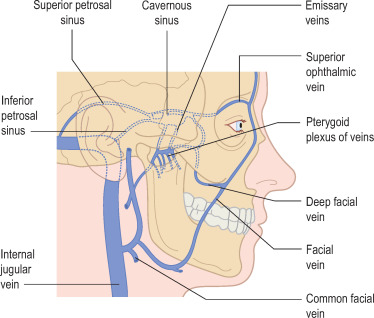 The cavernous sinus is a paired dural venous sinus located within the cranial cavity. It is divided by septa into small ‘caves’ – from which it gets its name.Each cavernous sinus has a close anatomical relationship with several key structures in the head, and is arguably the most clinically important venous sinus.The dural venous sinuses are channels between the two layers of dura mater which are responsible for the venous drainage of the brain, skull, orbit and internal ear. Anatomical Location and BordersThe cavernous sinuses are located within the middle cranial fossa, on either side of the sella turcica of the sphenoid bone (which contains the pituitary gland). They are enclosed by the endosteal and meningeal layers of the dura mater.The borders of the cavernous sinus are as follows:Anterior – superior orbital fissure.Posterior – petrous part of the temporal bone.Medial – body of the sphenoid bone.Lateral – meningeal layer of the dura mater running from the roof to the floor of the middle cranial fossa.Roof – meningeal layer of the dura mater that attaches to the anterior and middle clinoid processes of the sphenoid bone.Floor – endosteal layer of dura mater that overlies the base of the greater wing of the sphenoid bone.ContentsSeveral important structures pass through the cavernous sinus to enter the orbit. The can be sub-classified by whether they travel through the sinus itself, or through its lateral wall:The cavernous sinus is the only site in the body where an artery (internal carotid) passes completely through a venous structure. This is thought to allow for heat exchange between the warm arterial blood and cooler venous circulation.inferior, and CAT (internal carotid artery, abducens nerve, trochlear nerve) refers to the horizontal contents, from medial to lateral.Dural Venous Sinus SystemEach cavernous sinus receives venous drainage from:Ophthalmic veins (superior and inferior) – these enter the cavernous sinus via the superior orbital fissure.Central vein of the retina – drains into the superior ophthalmic vein, or directly into the cavernous sinus.Sphenoparietal sinus – empties into the anterior aspect of the cavernous sinus.Superficial middle cerebral vein – contributes to the venous drainage of the cerebrumPterygoid plexus – located within the infratemporal fossa.It is important to note that the superior ophthalmic vein forms an anastomosis with the facial vein. Therefore, the ophthalmic veins represent a potential route by which infection can spread from an extracranial to an intracranial site.The cavernous sinuses empty into the superior and inferior petrosal sinuses, and ultimately, into the internal jugular vein. The left and right cavernous sinuses are connected in the midline by the anterior and posterior intercavernous sinuses. They travel through the sella turcica of the sphenoid bone.FunctionFacilitate heat exchange from the between arterial and venous blood as they transverse each other.Clinical ApplicationCavernous Sinus Thrombosis:The veins of the face drain blood into the cavernous sinus via the superior ophthalmic vein.  As such, infections of the face (particularly those involving the "danger triangle" (orbits, nasal sinuses, and superior part of the face) can cause a cavernous sinus thrombosis.Staphylococcus aureus is seen in up to 70% of patients with this complicationOther bacteria include: Streptococcus, H. influenzaPatients presenting with cavernous sinus thrombosis will usually complain of a headache, a cranial nerve deficit involving CN III, IV, V1, V2, and/or VI, and unilateral eye swelling that progresses to bilateral eye swellingComplications:Septic thrombosis of this area can also cause acute meningitis.Fairly rapid changes in mental status (confusion and fatigue)DeathWork-Up:Labs: CBC, +/- D-dimer (possibly helpful), +/- CSFImaging: Noncontrast CT head or MRI with MR venogram (MRV)Treatment:Empiric antibiotics to include:Vancomycin 15 mg/kg IV every 12 hours + ceftriaxone 2 g IV every 12 hoursIf source is dental, add on metronidazoleTreatment duration is influenced by underlying cause and organismHeparin or low-molecular weight heparin at full doses (note: limited data but may be helpful).Discuss the walls of the noseWALLS OF THE NOSE	 The Nose, the prominent structure between the eyes that serves as the entrance to the respiratory tract and contains the olfactory organ. It provides air for respiration, serves the sense of smell, conditions the air by filtering, warming, and moistening it, and Scleans itself of foreign debris extracted from inhalations.The nose has two cavities, separated from one another by a wall of cartilage called the septum. The external openings are known as nares or nostrils. The roof of the mouth and the floor of the nose are formed by the palatine bone, the mouth part of which is commonly called the hard palate; a flap of tissue, the soft palate, extends back into the nasopharynx, the nasal portion of the throat, and during swallowing is pressed upward, thus closing off the nasopharynx so that food is not lodged in the back of the nose.The shape of the nasal cavity is complex. The forward section, within and above each nostril, is called the vestibule. Behind the vestibule and along each outer wall are three elevations, running generally from front to rear. Each elevation, called a nasal concha or turbinate, hangs over an air passage. Beside and above the uppermost concha is the olfactory region of the nasal cavity. The rest of the cavity is the respiratory portion. The respiratory area is lined with a moist mucous membrane with fine hairlike projections known as cilia, which serve to collect debris. Mucus from cells in the membrane wall also helps to trap particles of dust, carbon, soot, and bacteria. Sinus cavities are located in the bony skull on both sides of the nose.In the olfactory (smelling) portion of the nose, most of the lining is mucous membrane. A small segment of the lining contains the nerve cells that are the actual sensory organs. Fibres, called dendrites, which project from the nerve cells into the nasal cavity, are covered only by a thin layer of moisture. The moisture dissolves microscopic particles that the air has carried into the nose from odour-emitting substances, and the particles dissolved in the fluid stimulate the olfactory nerve cells chemically.Divisions:The nasal cavity is the most superior part of the respiratory tract. It extends from the vestibule of the nose to the nasopharynx, and has three divisions:Vestibule – the area surrounding the anterior external opening to the nasal cavity.Respiratory region – lined by a ciliated psudeostratified epithelium, interspersed with mucus-secreting goblet cells.Olfactory region – located at the apex of the nasal cavity. It is lined by olfactory cells with olfactory receptors.Nasal ConchaeProjecting out of the lateral walls of the nasal cavity are curved shelves of bone. They are called conchae (or turbinates). The are three conchae – inferior, middle and superior.They project into the nasal cavity, creating four pathways for the air to flow. These pathways are called meatuses:Inferior meatus – between the inferior concha and floor of the nasal cavity.Middle meatus – between the inferior and middle concha.Superior meatus – between the middle and superior concha.Spheno-ethmoidal recess – superiorly and posteriorly to the superior concha.The function of the conchae is to increase the surface area of the nasal cavity – this increases the amount of inspired air that can come into contact with the cavity walls. They also disrupt the fast, laminar flow of the air, making it slow and turbulent. The air spends longer in the nasal cavity, so that it can be humidified.Openings into the Nasal CavityOne of the functions of the nose is to drain a variety of structures. Thus, there are many openings into the nasal cavity, by which drainage occurs.The paranasal sinuses drain into the nasal cavity. The frontal, maxillary and anterior ethmoidal sinuses open into the middle meatus. The location of this opening is marked by the semilunar hiatus, a crescent-shaped groove on the lateral walls of the nasal cavity.The middle ethmoidal sinuses empty out onto a structure called the ethmoidal bulla. This is a bulge in the lateral wall formed by the middle ethmoidal sinus itself. The posterior ethmoidal sinuses open out at the level of the superior meatus.The only structure not to empty out onto the lateral walls of the nasal cavity is the sphenoid sinus. It drains onto the posterior roof.In addition to the paranasal sinuses, other structures open into the nasal cavity:Nasolacrimal duct – acts to drain tears from the eye. It opens into the inferior meatus.Auditory (Eustachian) tube – opens into the nasopharynx at the level of the inferior meatus. It allows the middle ear to equalise with the atmospheric air pressure.Gateways to the Nasal CavityAs well as openings for the drainage of structures, nerves, vasculature and lymphatics need to be able to access the nasal cavity.The cribriform plate is part of the ethmoid bone. It forms a portion of the roof of the nasal cavity. It contains very small perforations, allowing fibres of the olfactory nerve to enter and exit,At the level of the superior meatus, the sphenopalatine foramen is located. This hole allows communication between the nasal cavity and the pterygopalatine fossa. The sphenopalatine artery, nasopalatine and superior nasal nerves pass through here.The incisive canal is a pathway between the nasal cavity and the incisive fossa of the oral cavity. It transmits the nasopalatine nerve and greater palatine artery.VasculatureThe nose has a very rich vascular supply – this allows it to effectively change humidity and temperature of inspired air. The nose receives blood from both the internal and external carotid arteries:Internal carotid branches:Anterior ethmoidal arteryPosterior ethmoidal arteryThe ethmoidal arteries are branch of the ophthalmic artery. They descend into the nasal cavity through the cribriform plateExternal carotid branches:Sphenopalatine arteryGreater palatine arterySuperior labial arteryLateral nasal arteriesIn addition to the rich blood supply, these arteries form anastomoses with each other. This is particularly prevalent in the anterior portion of the nose .The veins of the nose tend to follow the arteries. They drain into the pterygoid plexus, facial vein or cavernous sinus.In some individuals, a few nasal veins join with the sagittal sinus (a dural venous sinus). This represents a potential pathway by which infection can spread from the nose into the cranial cavity.InnervationThe innervation of the nose can be functionally divided into special and general innervation.Special sensory innervation refers to the ability of the nose to smell. This is carried out by the olfactory nerves. The olfactory bulb, part of the brain, lies on the superior surface of the cribriform plate, above the nasal cavity. Branches of the olfactory nerve run through the cribriform plate to provide special sensory innervation to the nose.General sensory innervation to the septum and lateral walls is delivered by the nasopalatine nerve (branch of maxillary nerve) and the nasociliary nerve (branch of the ophthalmic nerve). Innervation to the external skin of the nose is supplied by the trigeminal nerve.Clinical revelance:cribiform plate fracture:  A fracture of the cribiform plate can occur as a  result of nose trauma. It is either fractured directly by trauma or by fragments of the ethmoid bone. A fractured cribiform plate can penetrate the mesangial lining of the brain, occurring leakage of cerebrospinal fluid. Exposing the brain to theoutside environment like this increases the risks of meningitis  encephalitis and cerebral abscesses. The olfactory bulb lies on the cribiform plate and can be damaged irreversibly by the fracture. In this case , the patient may be present with anosmia ( loss of smell).Epistaxis:Epistaxis is the medical term for nose bleed. Due to the rich blood supply of the nose, this a common occurrence. It is most likely to occur in the anterior third of the nasal cavity- this area is known as kiessselbarch area.This cause can be local (such as trauma ) or systemic (such as hypertension.)Clinical Relevance: EpistaxisEpistaxis is the medical term for a nosebleed. Due to the rich blood supply of the nose, this is a common occurrence. It is area.The cause can be local (such as trauma), or systemic (such as hypertension).Travels through cavernous sinus:Travels through lateral wall of cavernous sinus:Abducens nerve (CN VI)Carotid plexus (post-ganglionic sympathetic nerve fibres)Internal carotid artery (cavernous portion)Oculomotor nerve (CN III)Trochlear nerve (CN IV)Ophthalmic (V1) and maxillary (V2) branches of the trigeminal nerve